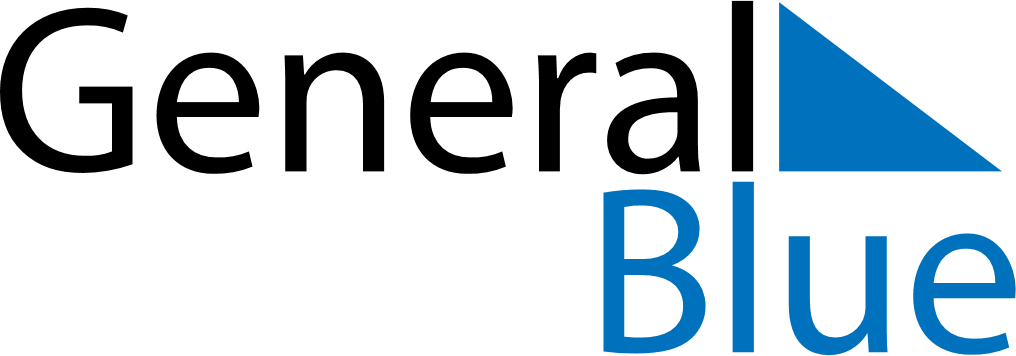 July 2024July 2024July 2024July 2024July 2024July 2024Luwero, UgandaLuwero, UgandaLuwero, UgandaLuwero, UgandaLuwero, UgandaLuwero, UgandaSunday Monday Tuesday Wednesday Thursday Friday Saturday 1 2 3 4 5 6 Sunrise: 6:48 AM Sunset: 6:59 PM Daylight: 12 hours and 10 minutes. Sunrise: 6:49 AM Sunset: 6:59 PM Daylight: 12 hours and 10 minutes. Sunrise: 6:49 AM Sunset: 6:59 PM Daylight: 12 hours and 10 minutes. Sunrise: 6:49 AM Sunset: 6:59 PM Daylight: 12 hours and 10 minutes. Sunrise: 6:49 AM Sunset: 6:59 PM Daylight: 12 hours and 10 minutes. Sunrise: 6:49 AM Sunset: 6:59 PM Daylight: 12 hours and 10 minutes. 7 8 9 10 11 12 13 Sunrise: 6:50 AM Sunset: 7:00 PM Daylight: 12 hours and 10 minutes. Sunrise: 6:50 AM Sunset: 7:00 PM Daylight: 12 hours and 10 minutes. Sunrise: 6:50 AM Sunset: 7:00 PM Daylight: 12 hours and 9 minutes. Sunrise: 6:50 AM Sunset: 7:00 PM Daylight: 12 hours and 9 minutes. Sunrise: 6:50 AM Sunset: 7:00 PM Daylight: 12 hours and 9 minutes. Sunrise: 6:50 AM Sunset: 7:00 PM Daylight: 12 hours and 9 minutes. Sunrise: 6:50 AM Sunset: 7:00 PM Daylight: 12 hours and 9 minutes. 14 15 16 17 18 19 20 Sunrise: 6:51 AM Sunset: 7:00 PM Daylight: 12 hours and 9 minutes. Sunrise: 6:51 AM Sunset: 7:01 PM Daylight: 12 hours and 9 minutes. Sunrise: 6:51 AM Sunset: 7:01 PM Daylight: 12 hours and 9 minutes. Sunrise: 6:51 AM Sunset: 7:01 PM Daylight: 12 hours and 9 minutes. Sunrise: 6:51 AM Sunset: 7:01 PM Daylight: 12 hours and 9 minutes. Sunrise: 6:51 AM Sunset: 7:01 PM Daylight: 12 hours and 9 minutes. Sunrise: 6:51 AM Sunset: 7:01 PM Daylight: 12 hours and 9 minutes. 21 22 23 24 25 26 27 Sunrise: 6:51 AM Sunset: 7:01 PM Daylight: 12 hours and 9 minutes. Sunrise: 6:51 AM Sunset: 7:01 PM Daylight: 12 hours and 9 minutes. Sunrise: 6:51 AM Sunset: 7:01 PM Daylight: 12 hours and 9 minutes. Sunrise: 6:51 AM Sunset: 7:01 PM Daylight: 12 hours and 9 minutes. Sunrise: 6:51 AM Sunset: 7:01 PM Daylight: 12 hours and 9 minutes. Sunrise: 6:51 AM Sunset: 7:01 PM Daylight: 12 hours and 9 minutes. Sunrise: 6:51 AM Sunset: 7:01 PM Daylight: 12 hours and 9 minutes. 28 29 30 31 Sunrise: 6:51 AM Sunset: 7:01 PM Daylight: 12 hours and 9 minutes. Sunrise: 6:51 AM Sunset: 7:01 PM Daylight: 12 hours and 9 minutes. Sunrise: 6:51 AM Sunset: 7:01 PM Daylight: 12 hours and 9 minutes. Sunrise: 6:51 AM Sunset: 7:01 PM Daylight: 12 hours and 9 minutes. 